Paskaidrojuma rakstsRēzeknes novada pašvaldības saistošajiem noteikumiem „Grozījums Rēzeknes novada pašvaldības 2014.gada 16.oktobra saistošajos noteikumos Nr.45 „Par nekustamā īpašuma nodokli Rēzeknes novadā””Domes priekšsēdētāja vietniece                                                                                            E.Pizāne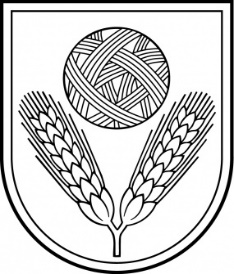 Rēzeknes novada DOMEReģ.Nr.90009112679Atbrīvošanas aleja 95A,  Rēzekne,  LV – 4601,Tel. 646 22238; 646 22231,  Fax. 646 25935,E–pasts: info@rezeknesnovads.lvInformācija internetā:  http://www.rezeknesnovads.lvPaskaidrojuma raksta sadaļasNorādāmā informācija1. Projekta nepieciešamības pamatojumsŠobrīd Rēzeknes novada pašvaldībā nekustamā īpašuma nodokļa administrēšana notiek atbilstoši likumam “Par nekustamā īpašuma nodokli” un Rēzeknes novada pašvaldības 2014.gada 16.oktobra saistošiem noteikumiem Nr.45 “Par nekustamā īpašuma nodokli Rēzeknes novadā”, turpmāk - Saistošie noteikumi Nr.45, kuri spēkā no 2014.gada 31.oktobra (publicēti laikrakstā „Rēzeknes Vēstis” 30.10.2014., Nr.131 (11215)).Atbilstoši Rēzeknes novada domes 2018.gada 18.oktobra lēmumam “Par Rēzeknes novada pašvaldības pagastu pārvalžu reorganizāciju” (protokols Nr.22, 3.§), turpmāk - Lēmums, tika izveidotas 4 (četras) jaunas pašvaldības iestādes reorganizējot esošās 22 (divdesmit divas) Rēzeknes novada pašvaldības iestādes - pagastu pārvaldes ar to sastāvā esošajām struktūrvienībām, tajā skaitā 3 (trīs) pagastu pārvaldēm struktūrvienību statusā, paredzot šo iestāžu darbības uzsākšanu ar 2019.gada 1.janvāri. Lai nodrošinātu Saistošajos noteikumos Nr.45 ietvertā regulējuma atbilstību Rēzeknes novada domes 2018.gada 18.oktobra lēmumam, jāpārskata izdotie Saistošie noteikumi Nr.45.Ņemot vērā minēto, nepieciešams veikt grozījumu Saistošajos noteikumos Nr.45, izdodot jaunus Saistošos noteikumus.                                                                                                                                                                                                                                                                                                                                                                                                                                                                                                                                                                                                                                                                                                                                                                                                                                                                                                                                                                                                                                                                                                                                                                                                                                                                                                                                                                                                                                                                                                                                                                                                                                                                                                                                                                                                                                                                                                                                                                                                                                                                                                                                                                                                                                           2. Īss projekta satura izklāstsRēzeknes novada pašvaldības saistošie noteikumi „Grozījums Rēzeknes novada pašvaldības 2014.gada 16.oktobra saistošajos noteikumos Nr.45 „Par nekustamā īpašuma nodokli Rēzeknes novadā””, izdoti saskaņā ar  likuma „Par nekustamā īpašuma nodokli” 1.panta otrās daļas 91.punktu, 2.¹ daļu, 2.panta 8.1 daļu, 3.panta 1.4daļu.Saistošo noteikumu izdošanas mērķis – izdarīt grozījumus spēkā esošajos Saistošajos noteikumos Nr.45.Saistošie noteikumi precizēt spēkā esošo Saistošo noteikumu Nr.45 10.punkta redakciju.3. Informācija par plānoto projekta ietekmi uz pašvaldības budžetu       Saistošo noteikumu īstenošana neietekmē pašvaldības budžetuLai nodrošinātu saistošo noteikumu izpildi nav nepieciešams veidot jaunas institūcijas vai radīt jaunas darba vietas.4. Informācija par plānoto projekta ietekmi uz uzņēmējdarbības vidi pašvaldības teritorijāSaistošo noteikumu projekts attiecināms uz visiem nekustamā īpašuma nodokļu maksātājiem un piemērojams visā Rēzeknes novada teritorijā.Uzņēmējdarbības vidi pašvaldības teritorijā saistošie noteikumi neskars.5. Informācija par administratīvajām procedūrāmPersonas Saistošo noteikumu projekta piemērošanas jautājumos var griezties Rēzeknes novada pašvaldības Zemes pārvaldības dienestā.Saistošo noteikumu projekts neskar administratīvās procedūras.6. Informācija par konsultācijām ar privātpersonāmSabiedrības līdzdalība Saistošo noteikumu projekta izstrādāšanā tika nodrošināta informējot iedzīvotājus ar Rēzeknes novada pašvaldības mājaslapas starpniecību, lūdzot izteikt viedokļus un priekšlikumus par Saistošo noteikumu projektu.Viedokļi par Saistošo noteikumu projektu nav saņemti.